The eatwell game food cards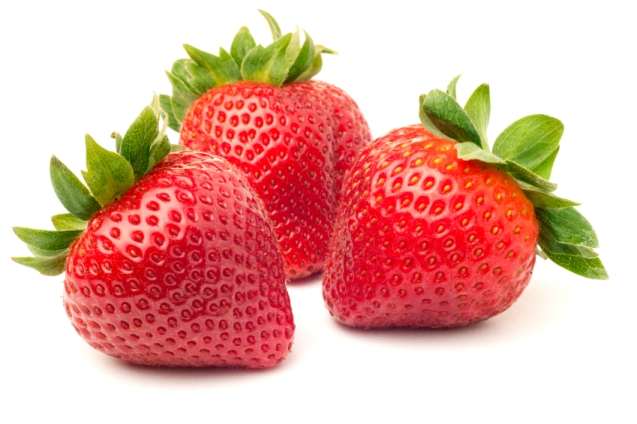 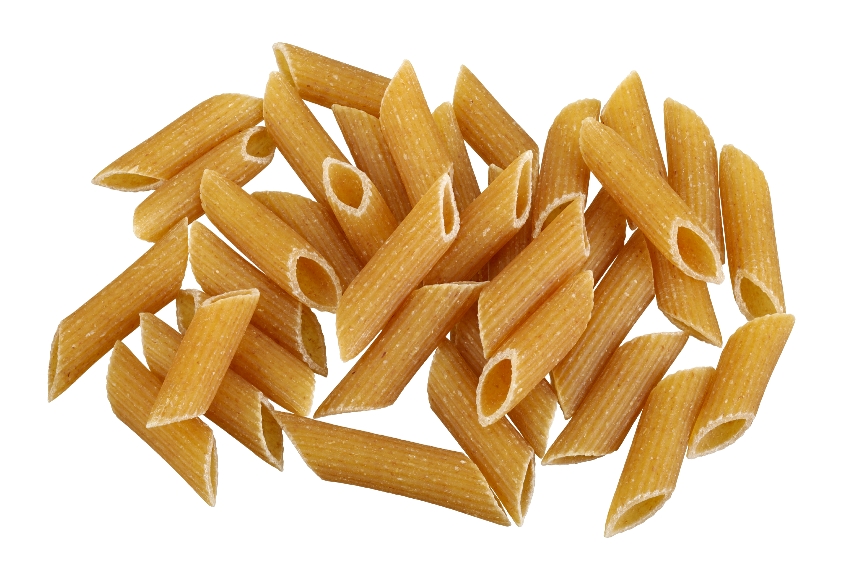 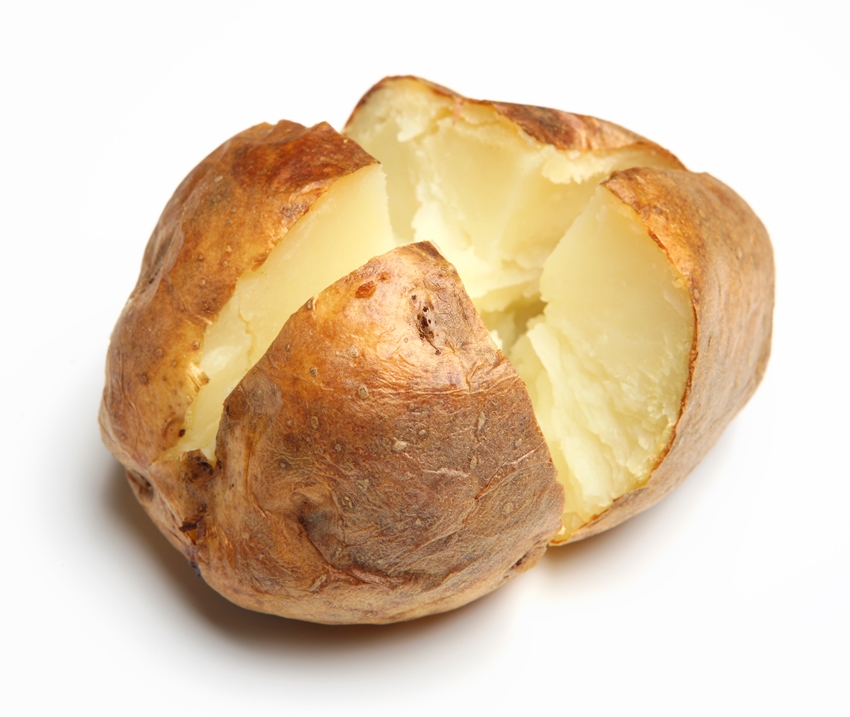 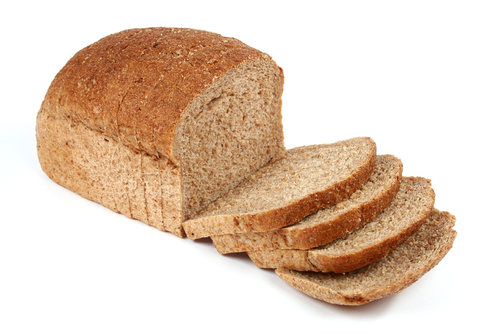 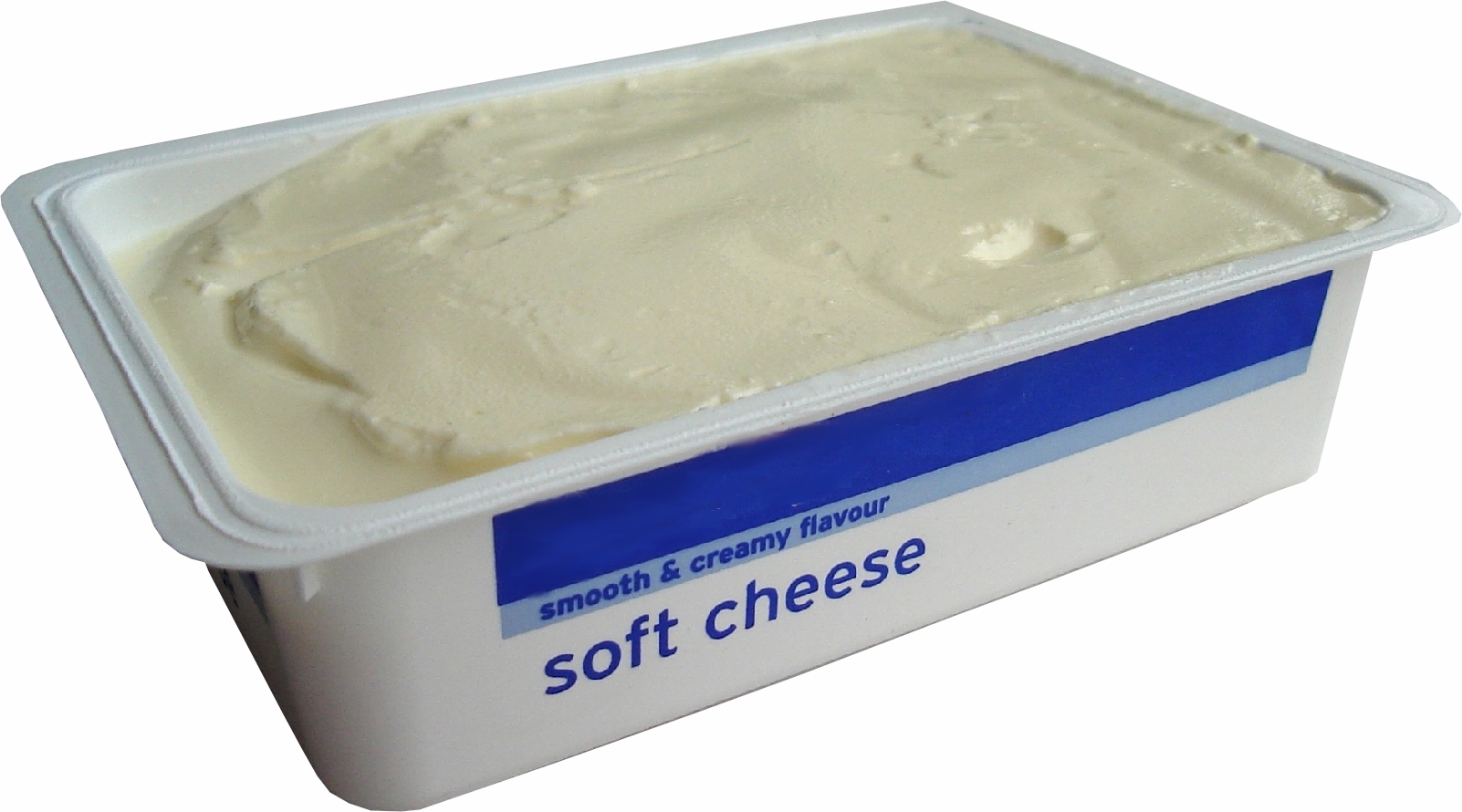 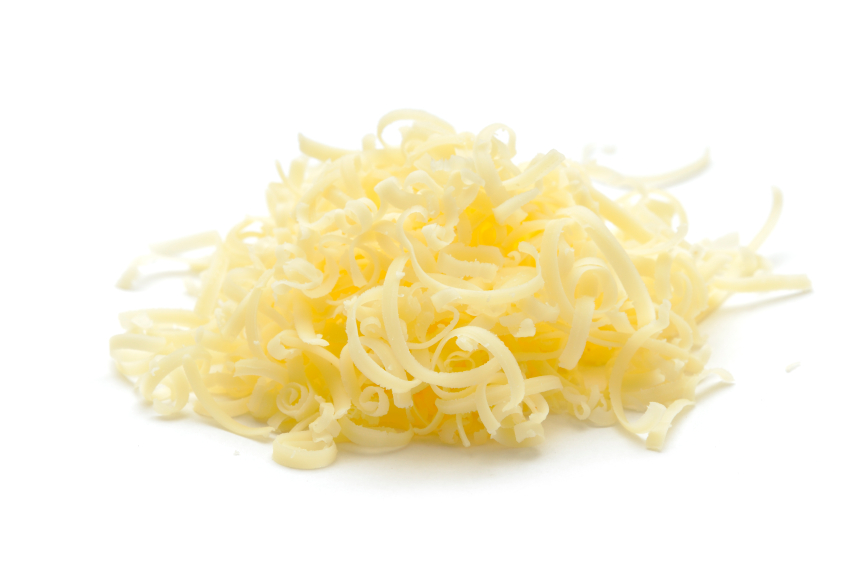 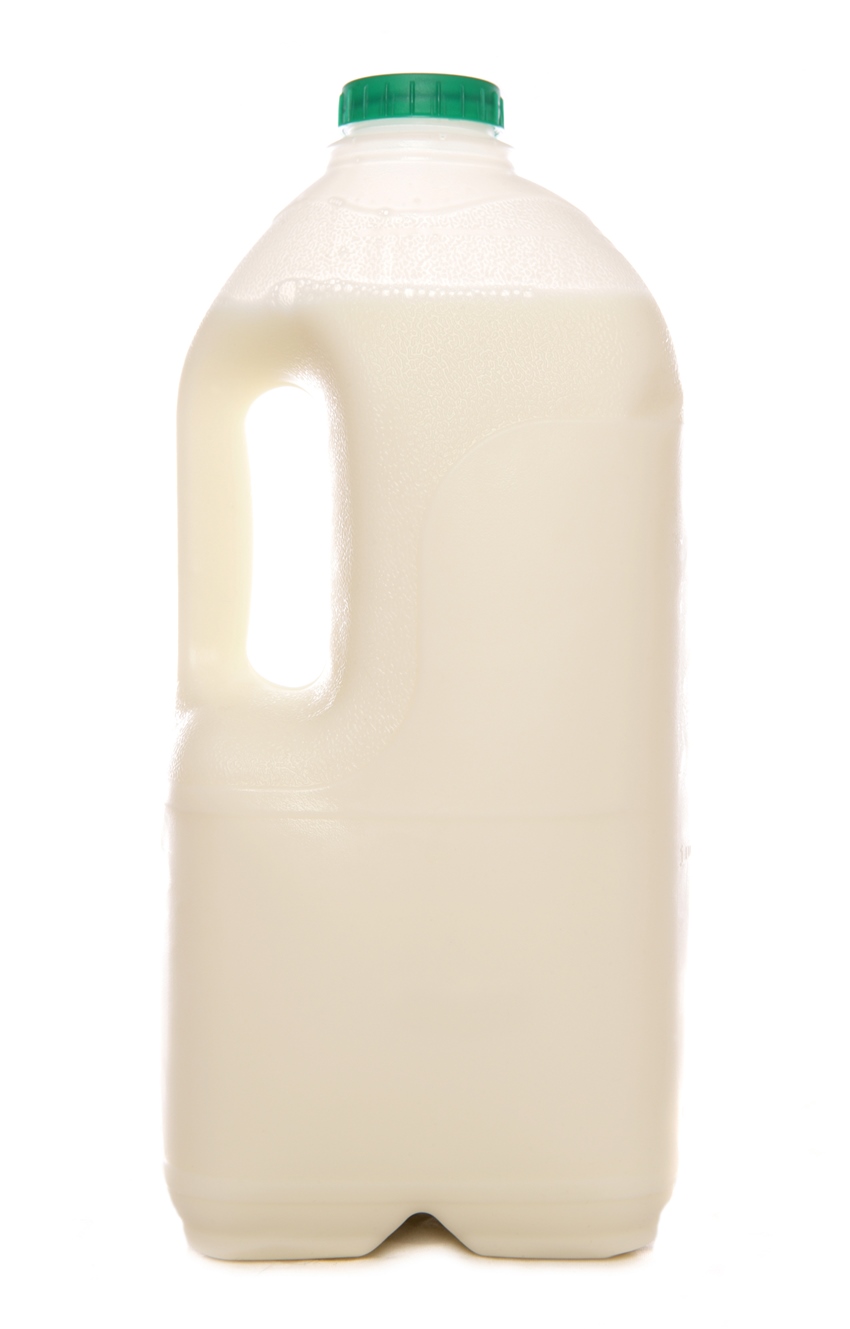 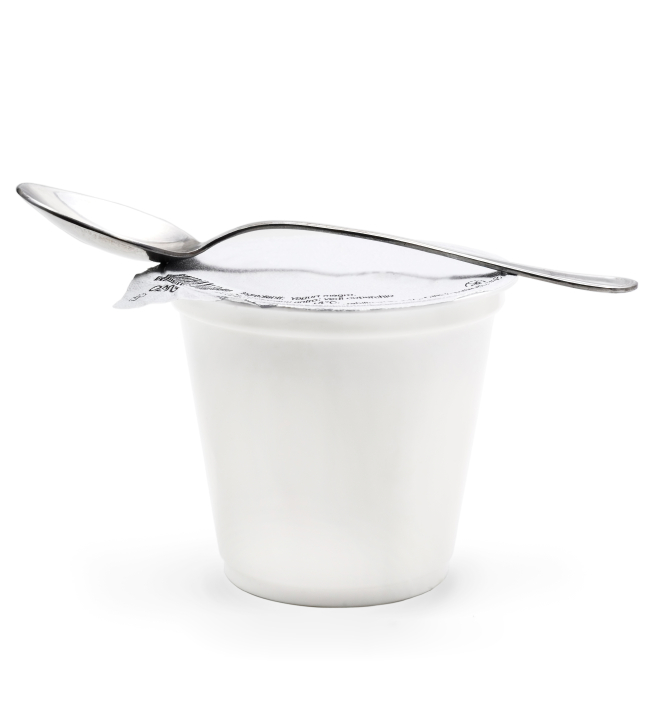 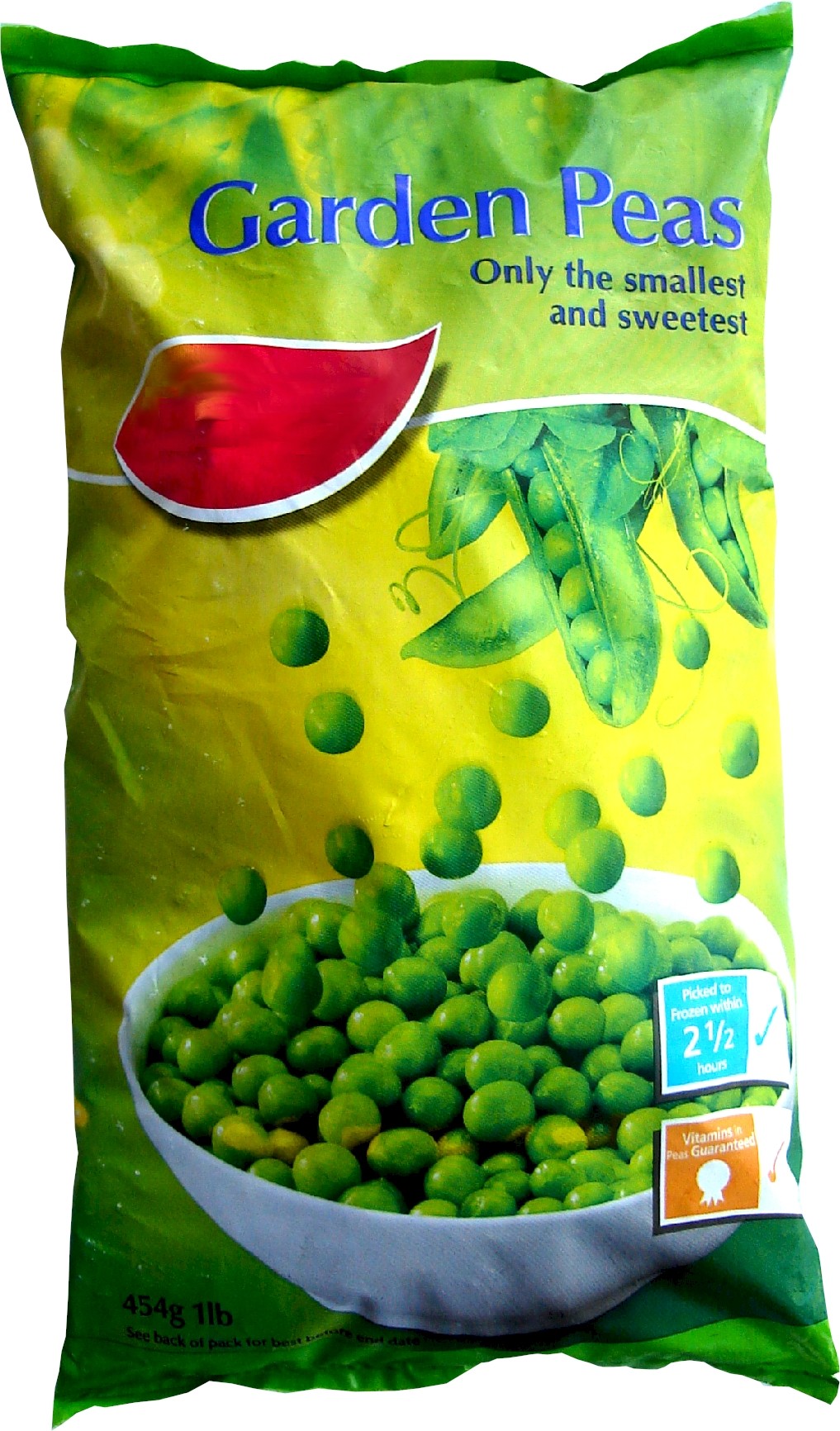 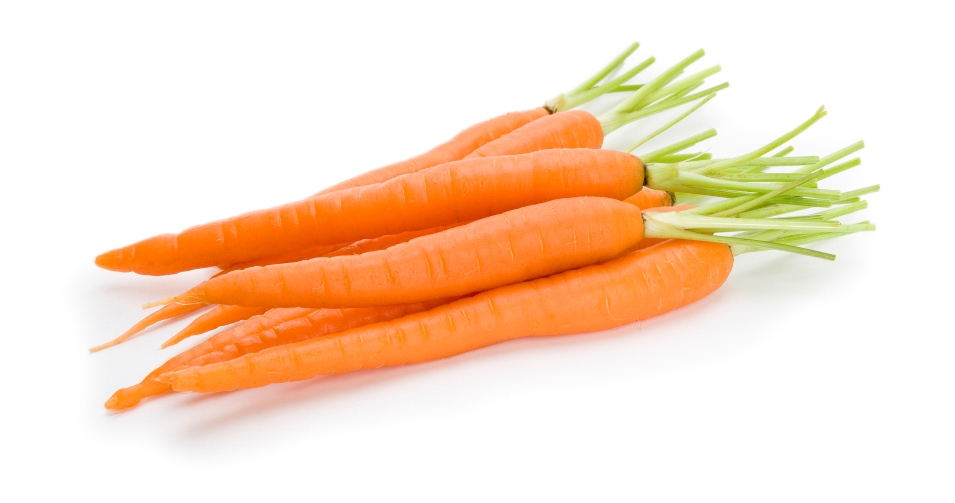 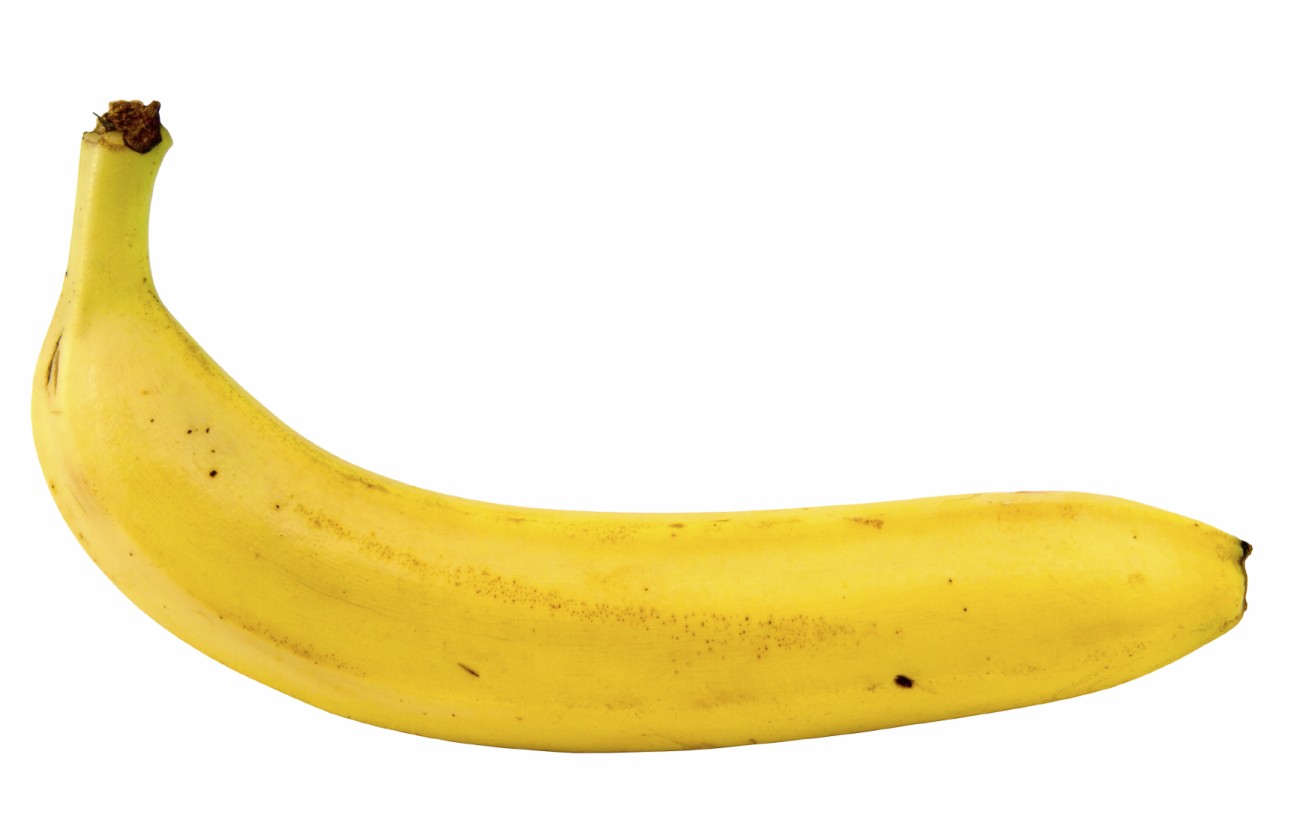 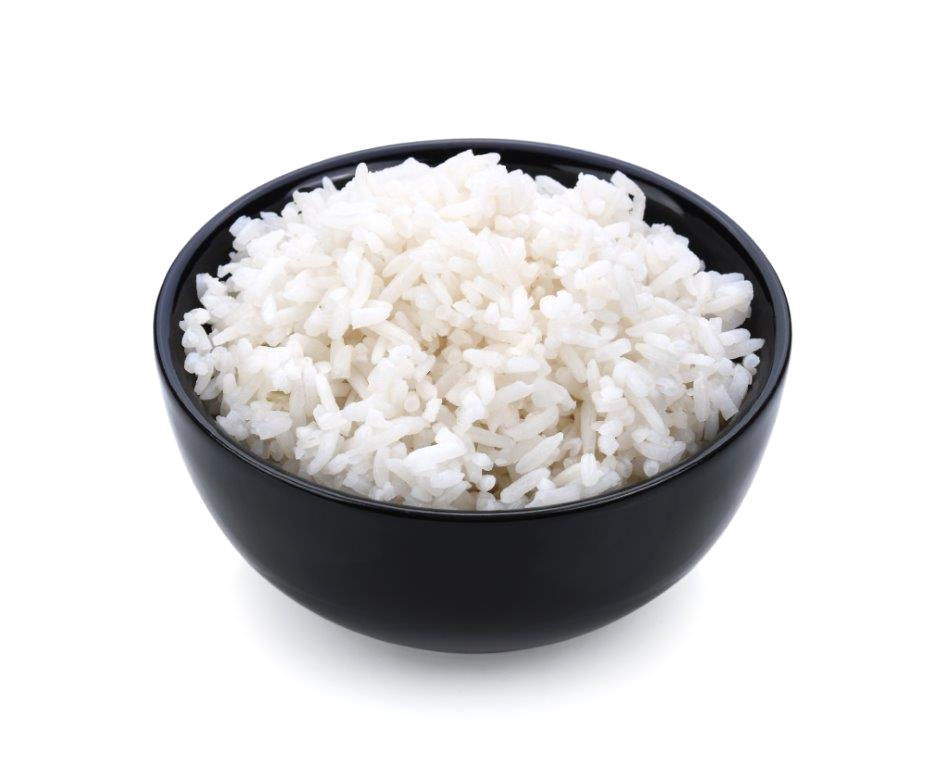 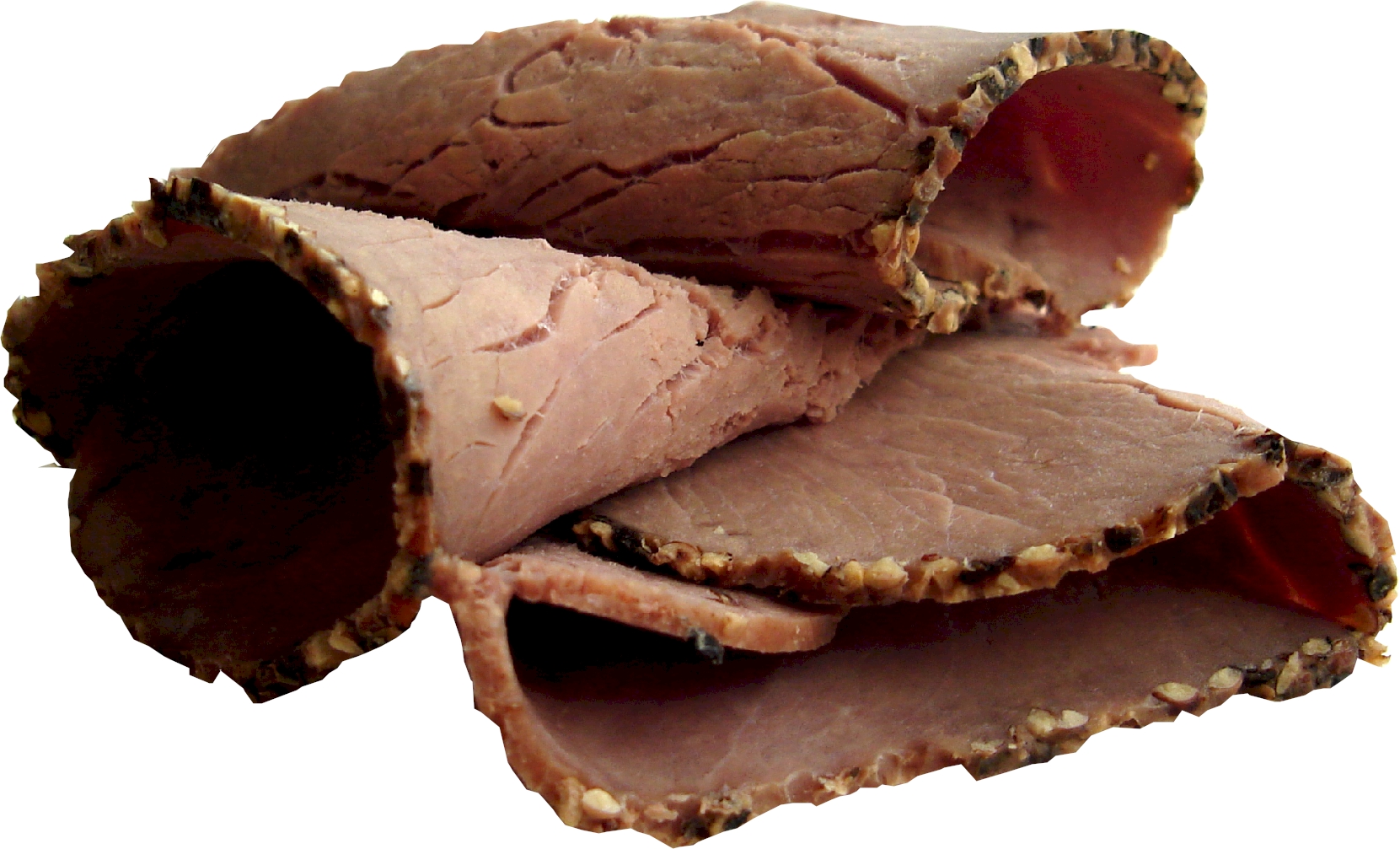 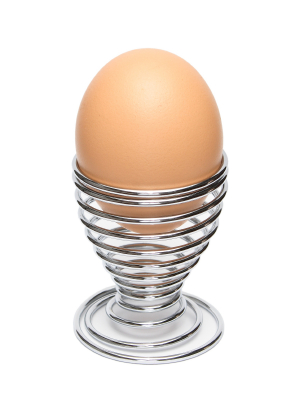 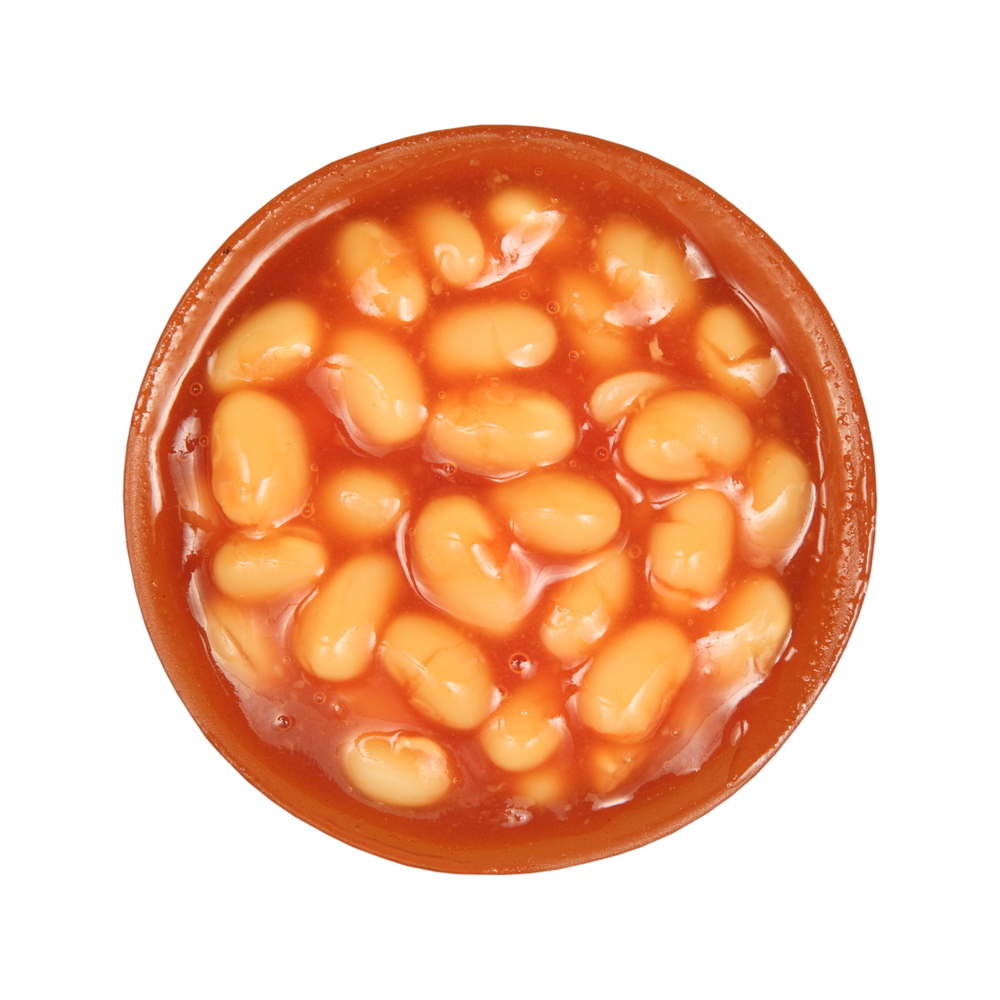 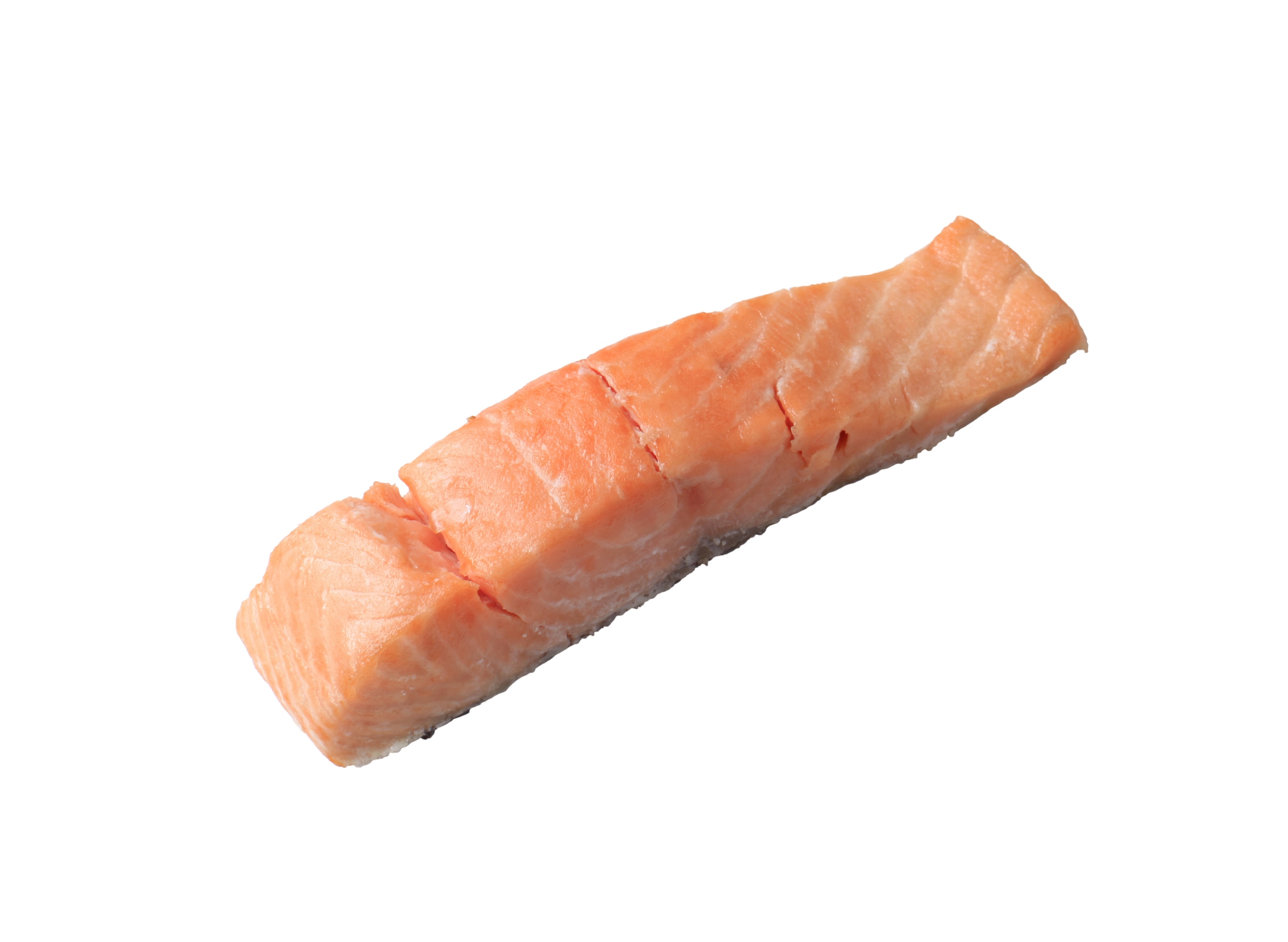 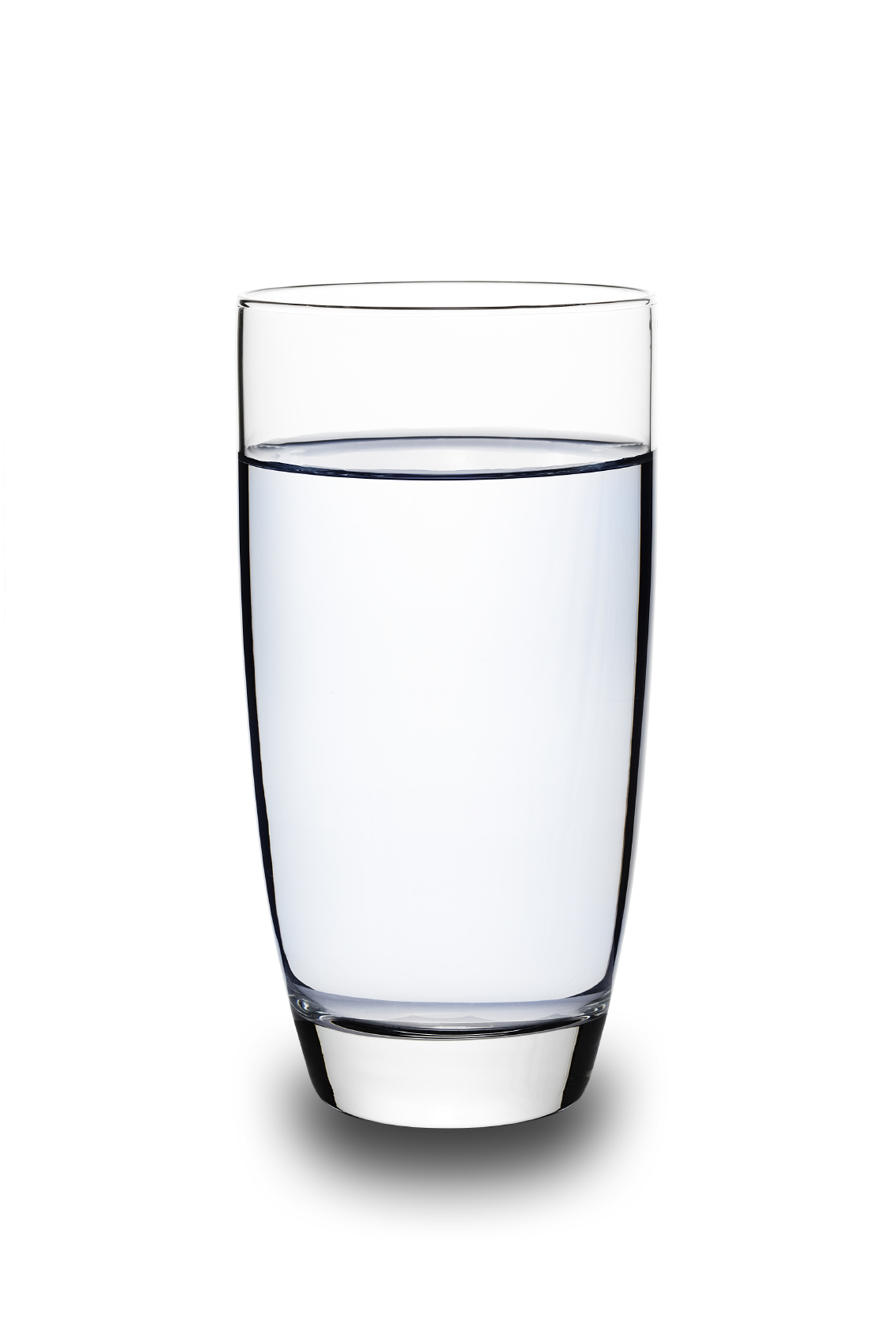 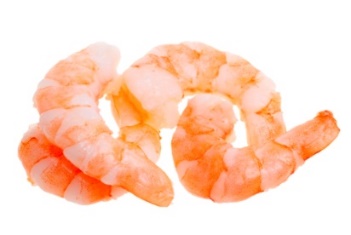 